City of Saint George, KS 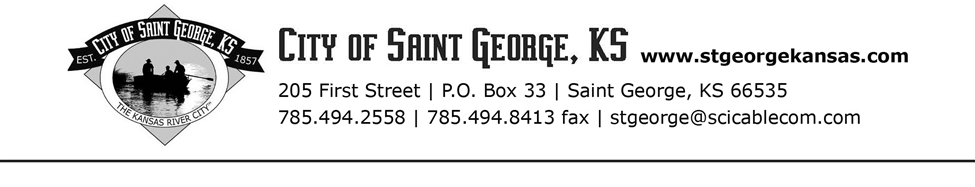 220 First Street | P.O. Box 33 | Saint George, KS 66535                                                  785.494.2558|785.494.8413 |stgeorge@wtcks.net          
Planning and Zoning Minutes 
October 15, 2020Call to Order
Roll Call 
	Shawn Cheever 	 	 X	
	James Willbanks	 X	
	Hanns Tessmann 	 X

Agenda:
Last week Council Meeting Review 

Shawn Cheever :  
Building Permit made changes as a group.  Council did approve the changes, we have a new Building Permit that is now active and in place.  Council also approved increases that were suggested from planning and zoning The first one was sewer connection increase of $2350 a $550 increase water connection up to $1200 which was a $300 increase inspection fees up to $800 which was a $400 increase.  $1250 total increase and would like to ear mark these as they come in for more planning items such as mapping storm run-off, and future development.  Council agreed and liked the idea. Was supposed to meet with the City Engineer tonight to start a go ahead on standard construction details but he was unable to make it.  We were supposed to start this about 6 months ago we now have the go ahead to move forward on this.   We have a copy of manhattans, we just need to take out and alter as what we do here,  (ie sidewalks, crosswalks)  preferences and Saint George standards, using KDOT standards.  Getting an estimate with options for storm water and mapping.  This can be as light or in-depth as possible.  We can do the whole town, they will map out under all driveways and elevations.  The more we do the more it costs.  Talking with the engineer we asked for a cost of bare minimum to help you be able to review new developments as they come in in the future or next phases for current developments.  A discussion was held regarding the comprehensive plan and strategic planning between planning and zoning members. Shawn Miller did express interest in joining planning and zoning that would but us up to our 5th person.Hans Tessman stated that he thinks there should be a stiffen put in, not necessarily for current planning and zoning members but for new ones that join.  Something to engage them, my point is if we have a budget I think it would be incumbent on us to work the numbers to make an incentive.  Discussion was held on what Planning and Zoning are planning on doing for new members and what needs to be done to get new members.  Shawn Cheever mad a motion to close. 
James Willbanks seconded. 
3 Ayes 0 Nays 